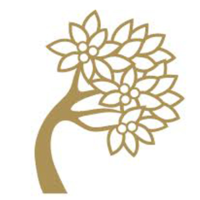 Coronavirus Protocol (in effect 3/18/2020)Employees only allowed to enter break room, locker room, bath room at Shop (Managers and Mechanics only allowed in rest of shop)Minimize being in groups of 10+Stay at least 6 feet away from each other, bandanas will be provided, wear gloves at all times (rubber or nitrile)Do not touch face with handsMorning Meetings will be conducted outside in shifts 6:20 a.m. (Vaqueros) 6:30 a.m. (Banditos), 6:40 a.m. (Rangers) – Please park your cart and stand behind cart in main parking lot for further instructionsLunch will be in shifts – 10:30 a.m. (Vaqueros), 11:00 a.m. (Banditos), 11:30 a.m. (Rangers) One person will be selected to get your groups boxed lunch each day. Please eat lunch in your own vehicle or cartNo shared carts and no passengersMasters Par 3 Contest has been canceled, no tournaments or events until Annual Meeting2:30 p.m. - 3:00 p.m. Clean your assigned stations daily and cartsMembers: Due to the (Covid-19) Coronavirus outbreak we will be removing all bunker rakes, and coolers throughout the golf course to minimize disease transmission points. Flagsticks will be wiped down periodically throughout the day. It is our goal to provide a safe recreation area for our members.Thank You-Bent Tree Agronomy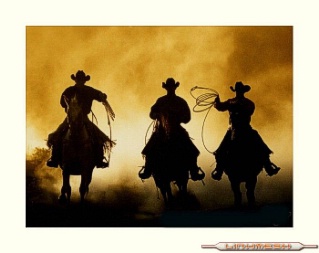 Green VaquerosStart: 6:20 a.m.Lunche: 10:30 a.m.Lunch Leader: AlexNacho – Rudy – Pedro – Alex – Eric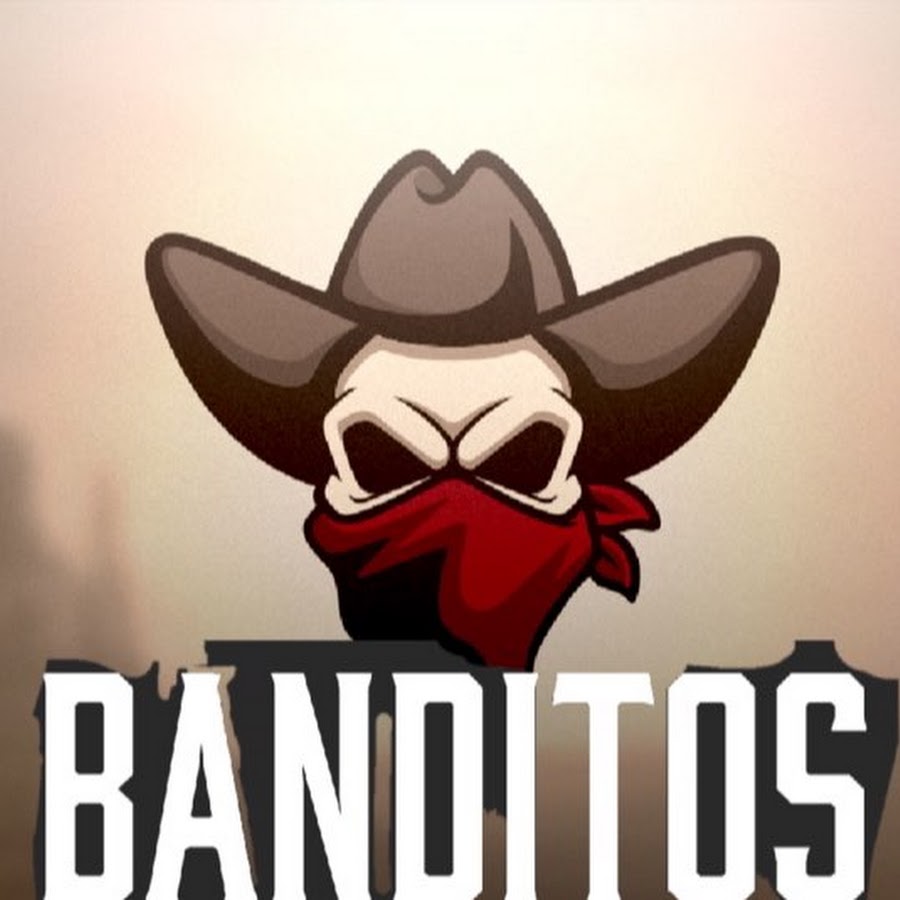 Blue BanditosStart: 6:30 a.m.Lunche: 11:00 a.m.Lunch Leader: TannerChon – Tanner – Angel – Mollie 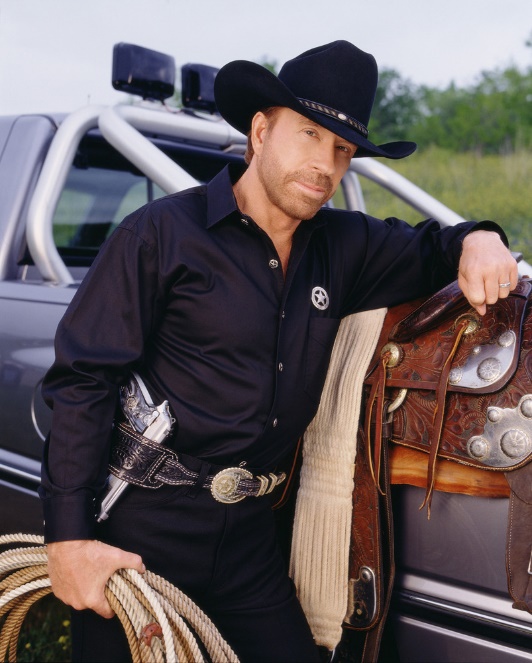 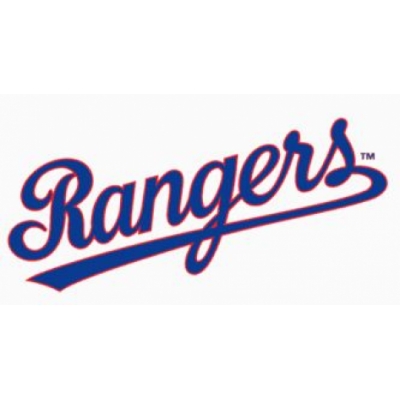 Red RangersStart 6:40 a.m.Lunche: 11:30 a.m.Lunch Leader: DiegoTrevor – Tim – Tommy – Diego – Norberto – Rogelio 